□ From now on, the inconvenience associated with preparation of multiple administrative documents when applying for bank credit loans, housing subscriptions, etc. will lessen significantly, as will the number of cases of cancellation or deferral due to incorrect submission of documents. □ The MOIS (Minister Jeon, Hae-cheol) has announced the launch from February 24 of the “Public Mydata Service,” allowing users to apply for services easily by gathering all at one time the minimum required personal information scattered across various administrative and public institutions. ○ The new service innovation is being applied to eight services currently operated by six institutions,* associated with micro enterprises, jobs, finance, etc., to enhance service provision to the people.      * Small Enterprise and Market Service, Gyeonggi Job Foundation, Korea Credit Information Services, Credit Counseling & Recovery Service, Ministry of Health and Welfare, Korea Real Estate Board□ Amid the growing importance of establishing data sovereignty in society recently, the Korean government has taken the following actions through introducing and promoting the “Public Mydata Service”: ○ It has extracted the necessary data items from the documents for verification that citizens must submit to access various services offered by public and private institutions, and provided this extracted data in data packages so as to allow citizens to directly utilize their own administrative data. ○ It has also streamlined procedures such as the verification of document authenticity, the review of documents and the input of documents through the “Public Mydata Service,” to help the institutions charged with handling such tasks improve their job performance efficiency.□ The eight services launched are available to all citizens at the counters for civil services of the institutions concerned, or via the institutions’ homepages or apps.□ The main contents of the services are as follow: ○ When applying for funds for micro enterprises, individuals have until now needed to have 16 types of documents issued directly to themselves, such as certificates of VAT tax base assessment and verification of small and medium-sized enterprise status, and it has been inconvenient for institutions to check all of these documents when submitted.  ○ Through the MOIS’s introduction of the “Public Mydata Service” applications can instead now be filed simply by a consent to the provision of data to the “Public Mydata Service”, without any need for submission of the required documents on the Small Business Policy Fund website (ols.sbiz.or.kr/ols/). ○ About 300,000 micro enterprises are expected to benefit from this service. ○ The processes of applying for the interview allowance and basic youth income services have involved inconveniences due to having to separately obtain certified copies or abstracts of resident registration records, etc. and submit them to the institution. ○ From this time on, citizens can conveniently apply for these services through the integrated application system for the job support project (apply.jobaba.net) via the “Public Mydata Service”, without any need for document submission.  ○ About 840,000 young people are expected to be able to use these services more conveniently as a result. ○ Until now applications for credit-based loans or credit cards have required the submission of ten types of documents, including income certifications and confirmations of health insurance qualification, through visits to the individual offices of banks and card companies. ○ From now on the MOIS plans to improve the services in order to facilitate and expedite screening without the submission of documents, through utilization of the “Public Mydata Service” available at online/offline service counters of the individual banks and card companies.  ○ The MOIS expects that this will allow all citizens to enjoy more rapid financial services. ○ In order to view the results of medical checkups, treatment histories, and medication information, those filing applications for civil services have had to inquire directly at the various individual institutions involved to check their health records.  ○ From this time on they will be able to search their medication histories, medical checkup records, vaccination records, etc. via the “Personal Health Records (PHR)” app using the “Public Mydata Service.” ○ The MOIS expects that, through use of this app, citizens will be able to gather and view their health records all at one time and utilize them more proactively. ○ In applying for assistance from the debt restructuring service, people have been burdened by the need for providing 15 kinds of documents for verification, such as certificates of business registration and of business closure. ○ From now on citizens will be able to apply for debt restructuring right away, simply by consenting to the provision of data to the “Public Mydata Service” at the personal debt restructuring consultation counter (offline), without any separate submission of documents. ○ The MOIS expects that this will allow about 300,000 citizens to use the service with ease. ○ It used to take considerable time for institutions to check, one by one, the seven kinds of documents required to verify eligibility for housing subscriptions, including certified copies or abstracts of the applicants’ resident registration records, certifications of income and certificates of health insurance qualification. ○ From this time onward, citizens will be able to quickly and easily apply for housing subscriptions via the “Public Mydata Service” through an online housing subscription system called “Subscription Home” (appplyhome.co.kr). ○ The MOIS expects to see a reduction in the processing time for each case of housing subscription from “three minutes” to “instantaneously,” bringing about the swifter processing of civil services.□ Going forward, the MOIS plans to launch by October of this year ten additional services, including 119 Relief Calls (National Fire Agency), Employment Support for People Who Have Rendered Distinguished Service to the State (Korea Employment Information Service) and simplified civil service application forms (Jeju Special Self-Governing Province), and to  gradually improve and expand the related service provisions thereafter.   *  Until the amended Civil Petitions Treatment Act comes into effect (on October 21, 2021), requiring that an information subject request any provision of his or her own administrative data, the services will be conducted based on the information subject’s giving consent to such data provision to a third party. Once the Act takes effect, this will be changed so that requests for data provision are mandated instead.□ Lee, Jae-young, Vice Minister of the Interior and Safety, stated that “The Public Mydata Service will be a cornerstone that strengthens the people’s data sovereignty,” and added that “The MOIS will do its utmost to break free of the framework of administrative services that had been processed in a document-oriented way, and ensure that its data-oriented digital government innovation takes root successfully.”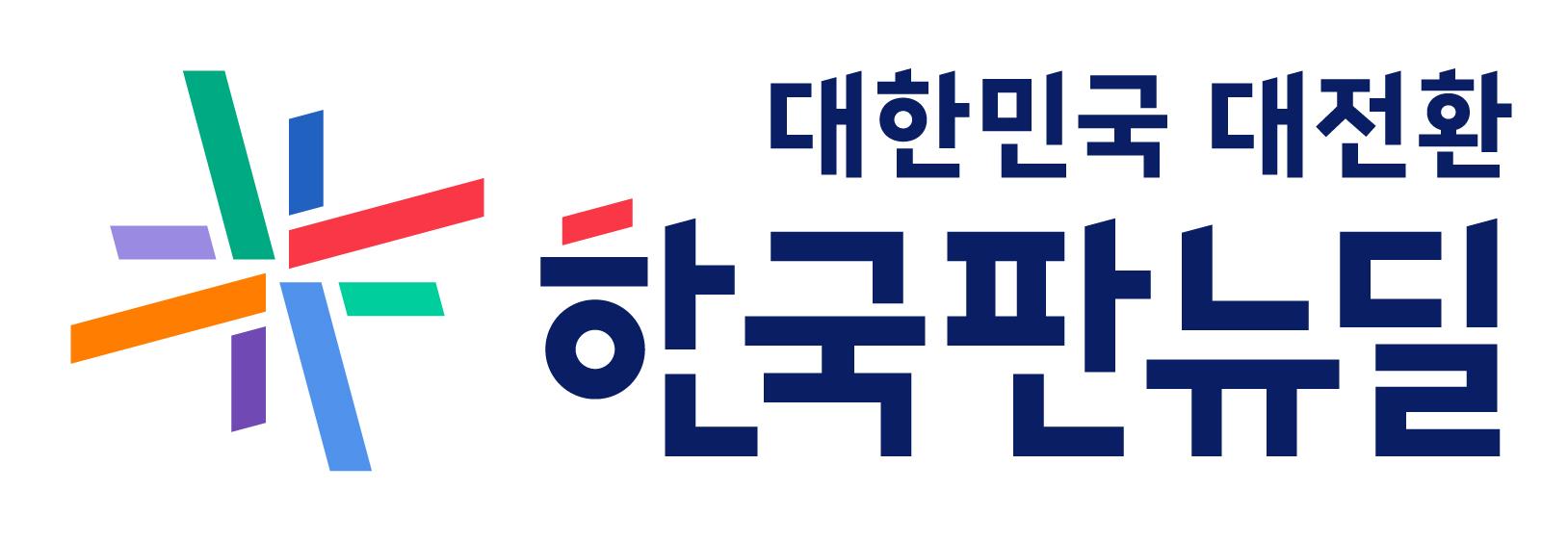 Press ReleaseDept.Public Data Management Division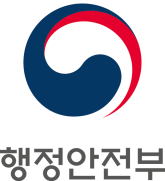 Embargoed for release until Thursday morning, February 25, 2021 (after 14:00 (KST), February 24)Persons in ChargePark, Dae-min, Head of DivisionJung, Chul-won, Deputy Director  Embargoed for release until Thursday morning, February 25, 2021 (after 14:00 (KST), February 24)Contacts+82-44-205-2461+82-44-205-2472MOIS implements further digital government innovation with launch of Public Mydata Service 
MOIS launches from February 24 eight personal data package services, in areas including micro enterprises, jobs, and finance ––  MOIS transitions from document-oriented to data-oriented services, to thus strengthen citizens’ data sovereignty –◈ Service for application for funds for micro enterprises now accessible without documents (Small Enterprise and Market Service)◈ Easy applications for Gyeonggi youth interview allowance and youth basic income (Gyeonggi-do Job Foundation)◈ Improved application services for bank credit loans and credit card issuance (Credit Information Services)◈ Launch of Personal Health Record app service using Public Mydata (Ministry of Health and Welfare)◈ Easy application for debt restructuring service, without document submission (Credit Counseling & Recovery Service)◈ Easy verification of eligibility for housing subscriptions via Mydata (Korea Real Estate Board)